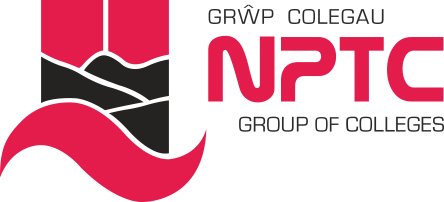 Person SpecificationWellbeing Officer EssentialDesirableQualificationsLevel 4 qualification in relevant discipline (HNC or equivalent)*Relevant experience*Level 2 qualification in English (GCSE or equivalent)*Level 2 qualification in Maths (GCSE or equivalent) *IT literate to level 3 *Experience of working in a student facing role*Mental Health First Aid qualification *First Aid certificate *Fire Marshall qualification *CircumstancesAble to work flexibly, including early mornings, evenings and weekend * Able to travel as needed to fulfill the requirements of the post *Personal SkillsExcellent literacy/numeracy/ note taking skills*Excellent organisational skillsAble to prioritise workload*Able to work independently *Able to exercise sound judgement*Good problem solving skills*Able to work to deadlines*Able to work in different learning environments/ in a variety of settings, including remote working.*Able to respect confidentiality*Interpersonal SkillsExcellent communication skills – oral and written*Able to motivate others*Able to foster good working relationships with staff and learnersEmpathetic to learners needs and circumstances*Able to communicate in Welsh*Personal AttributesCommitment to Quality *Commitment to Health and SafetyCommitment to Continuing Professional Development*Commitment to Diversity*Professional*Diplomatic*Reliable*Adaptable*Empathetic*Shows initiative*